附件 10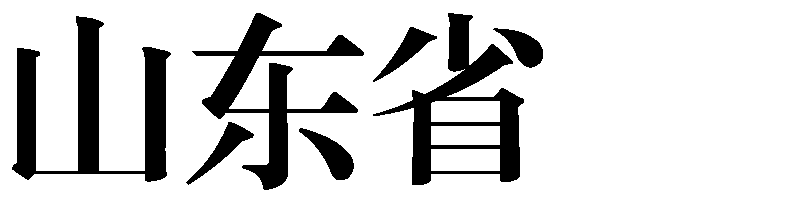 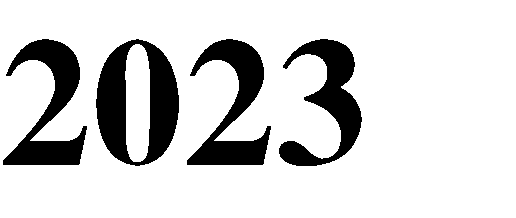 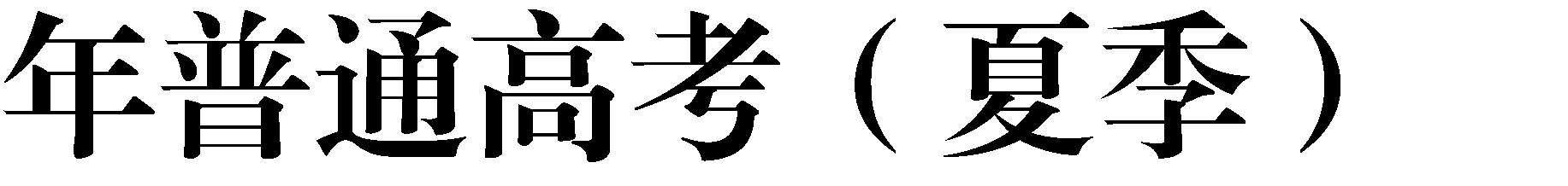 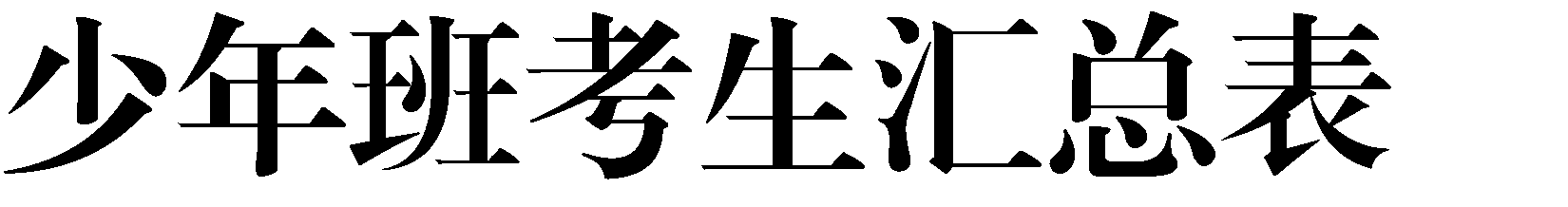 市：（章）考生号姓名性别身份证号毕业学校报考高校注：请各市招生考试机构按报考学校填写此表，于 2023 年 3 月 31 日前上报省教育招生考试院。注：请各市招生考试机构按报考学校填写此表，于 2023 年 3 月 31 日前上报省教育招生考试院。注：请各市招生考试机构按报考学校填写此表，于 2023 年 3 月 31 日前上报省教育招生考试院。注：请各市招生考试机构按报考学校填写此表，于 2023 年 3 月 31 日前上报省教育招生考试院。注：请各市招生考试机构按报考学校填写此表，于 2023 年 3 月 31 日前上报省教育招生考试院。注：请各市招生考试机构按报考学校填写此表，于 2023 年 3 月 31 日前上报省教育招生考试院。